MH17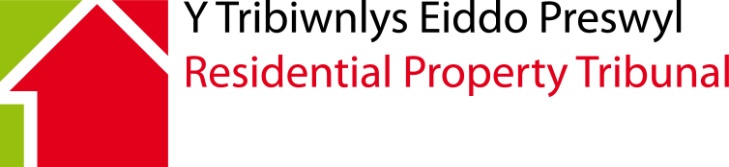 Cais gan berchennog safle gwarchodedig am benderfyniad y dylai gwelliannau gael eu hystyried wrth adolygu’r ffi am y llain Paragraff 18(1)(a)(iii) o  Atodlen 2, Pennod 2 a Pharagraff 48(1)(a)(iii) o Atodlen 2, Pennod 4 Deddf Cartrefi Symudol (Cymru) 2013 (“y Ddeddf”).MAE'R FFURFLEN HON YN BERTHNASOL I SAFLEOEDD CARTREFI SYMUDOL YNG NGHYMRU YN UNIG GAN GYNNWYS LLEINIAU PARHAOL AR SAFLEOEDD AWDURDODAU LLEOL i SIPSIWN A THEITHWYR YNG NGHYMRU.Mae'r ffurflen gais hon hefyd ar gael yn Saesneg. Cysylltwch â'r tribiwnlys am fersiwn Saesneg o'r ffurflen hon.Mae’r tribiwnlys yn derbyn ceisiadau trwy e-bost i rpt@llyw.cymru neu trwy copi galed gyda’r postDyma'r ffurflen i’w defnyddio os ydych chi’n berchennog safle Cartrefi Symudol gwarchodedig sydd wedi gwario ar welliannau i’r safle ers y dyddiad yr adolygu diwethaf ac sydd am i'r gost honno gael ei hystyried wrth bennu faint fydd y ffi newydd am y llain a bod y gwelliannau er lles meddianwyr cartrefi symudol ar y safle gwarchodedigwedi bod yn destun ymgynghori yn unol â pharagraffau 22(1)(e) ac (f) o Atodlen 2, Pennod 2 y Ddeddf neu baragraffau 52(1)(f) a (g) o Atodlen 2, Pennod 4 y Ddeddf wedi bod yn destun anghytundeb ysgrifenedig y mwyafrif o feddianwyr* cartrefi symudol ar y safle gwarchodedig;eich bod am i’r tribiwnlys orchymyn bod y gwelliannau yn cael eu hystyried wrth bennu’r ffi newydd am y llain. *Wrth gyfrifo faint yw mwyafrif o'r meddianwyr, rhaid cymryd mai un meddiannydd yn unig sydd gan bob cartref ac os oes mwy nag un meddiannydd cartref symudol, cymerir mai’r meddiannydd yw p’un bynnag ohonynt y mae’r meddianwyr yn cytuno arno, neu, yn niffyg cytundeb, yr un y mae ei enw'n ymddangos gyntaf ar y cytundeb.Nodyn i Geiswyr Cynghorir Ceiswyr ei bod yn bosib y bydd unrhyw wybodaeth y maent yn ei rhoi i'r Tribiwnlys yn cael ei chofnodi mewn dogfen penderfyniad.   Mae pob penderfyniad a wneir gan y Tribiwnlys yn agored i’r cyhoedd.DogfennauMae'n rhaid i chi anfon y ddogfen/dogfennau canlynol ("dogfen/dogfennau angenrheidiol") gyda'r cais hwn:Datganiad o’r symiau a wariwyd ar welliannau ers y dyddiad adolygu diwethaf;Manylion y gwelliannauCopïau o’r anghytundeb ysgrifenedig i’r gwelliannau gan y mwyafrif o feddianwyr.Manylion yr ymgynghori a fu gyda’r meddianwyr o dan baragraff 22(1)(e) ac (f) o Atodlen 2, Pennod 2 y Ddeddf a chopïau o'u hymatebion. Os byddwch yn methu anfon y ddogfen/dogfennau angenrheidiol, gallai olygu na fydd eich cais yn ddilys. Peidiwch ag anfon unrhyw ddogfennau eraill ar hyn o bryd.  Pan ac os bydd angen rhagor o wybodaeth, tystiolaeth neu ddogfennau arnom, byddwn yn gofyn i chi eu hanfon ar wahân.Dewis iaithMae’r Tribiwnlys Eiddo Preswyl yn croesawu gohebiaeth a galwadau ffôn yn Gymraeg a Saesneg. Mae hyn yn cynnwys cyflwyno ffurflenni, dogfennau a sylwadau ysgrifenedig i'r Tribiwnlys.Mae’n bwysig eich bod yn darllen y nodiadau uchod yn ofalus cyn llenwi’r ffurflen hon.Ysgrifennwch yn glir gan ddefnyddio inc DU, os gwelwch yn dda.1.	Enw a chyfeiriad y safle 2.	Manylion y perchennog safle sy’n gwneud y cais Rhif ffôn:Yn ystod y dydd:Gyda'r nos:Symudol:	:Cyfeiriad e-bost:Lle rhoddir manylion asiant/cynrychiolydd, gyda’r asiant/cynrychiolydd hwnnw y bydd y Tribiwnlys yn cyfathrebu ac yn gohebu bob amser hyd nes y caiff ei hysbysu nad yw bellach yn gweithredu ar ran y ceisydd/ceiswyr. 3.	Manylion yr ymatebydd Rhif ffôn:Yn ystod y dydd:Gyda'r nos:Symudol:	:Cyfeiriad e-bost:Atodwch ddalen ar wahân os yn berthnasol.4.	Manylion yr adolygiad A oedd yr adolygiad diwethaf drwy gytundeb neu drwy orchymyn gan y Llys neu’r Tribiwnlys? (ticiwch os gwelwch yn dda)Cytundeb 		Llys 		Tribiwnlys	5.	Gwybodaeth ychwanegol am welliannau Nodwch yn gryno pam rydych chi'n credu y dylai'r tribiwnlys ddod i'r penderfyniad rydych yn gofyn amdano, gan gynnwys gwybodaeth am y canlynol: (ticiwch i ddangos bod y rhain wedi'u cynnwys yn eich cais)Datganiad o’r symiau a wariwyd ar welliannau ers yr adolygiad diwethaf;	Manylion y gwelliannau	Copïau o’r anghytundeb ysgrifenedig i’r gwelliannau gan y mwyafrif o feddianwyr. 	Manylion yr ymgynghori a fu gyda’r meddianwyr o dan baragraff 22(1)(e) ac (f) o Atodlen 2, Pennod 2 y Ddeddf a chopïau o'u hymatebion. 	6.	Allwn ni ddelio â’ch cais heb wrandawiad?Mae’n bosibl delio â'ch cais yn gyfan gwbl ar sail sylwadau ysgrifenedig (“penderfyniad ar bapur”) OND DIM OND:  Os yw’r Tribiwnlys yn meddwl fod hynny'n briodol.Os bydd y Tribiwnlys yn rhoi hysbysiad ysgrifenedig o ddim llai na 14 diwrnod i’r partïon o’i fwriad i wneud hynny. Hyd yn oed os ydych chi'n cytuno i benderfyniad ar bapur Efallai y bydd y Tribiwnlys, serch hynny, yn penderfynu bod gwrandawiad llafar yn angenrheidiol. Gallwch chi neu unrhyw barti arall ofyn am wrandawiad llafar o hyd ar unrhyw bryd cyn y bydd y penderfyniad yn cael ei wneud.Ydych chi'n cytuno i’r cais hwn gael ei benderfynu heb wrandawiad llafar? Ydw	 	Nac ydw	Gwnewch yn siŵr eich bod yn llenwi'r ffurflen hon, gan dybio y bydd gwrandawiad llafar yn cael ei gynnal.7.	Argaeledd A wnewch chi roi gwybod i ni isod os oes unrhyw ddyddiadau neu ddyddiau yn y tri mis nesaf y bydd yn rhaid i ni eu hosgoi (naill ai oherwydd nad ydynt yn hwylus i chi neu oherwydd nad ydynt yn hwylus i unrhyw dyst neu arbenigwr y byddech yn dymuno ei alw). Dyddiadau pan NAD ydych ar gael:8.	Gofynion o ran y lleoliad  Rhowch fanylion unrhyw ofynion arbennig sydd gennych chi neu unrhyw un a fydd yn dod gyda chi (e.e. mynediad i gadair olwyn, presenoldeb cyfieithydd).  Bydd gwybod beth yw eich anghenion o gymorth i’r Tribiwnlys wrth iddo wneud trefniadau.9. 	Datganiad gwirionedd Credaf fod y ffeithiau a nodir yn y datganiad hwn yn wir.RHESTR WIRIO	Gwnewch yn siŵr eich bod wedi:Cwblhau’r ffurflen hon YN LLAWN.Cynnwys yr holl ddogfennau angenrheidiol.Ni fydd y Tribiwnlys yn prosesu eich cais os nad ydych wedi gwneud hyn.Os oes gennych unrhyw gwestiynau ynglŷn â sut i lenwi'r ffurflen hon neu'r weithdrefn y bydd y Tribiwnlys yn ei defnyddio, cysylltwch â'r Tribiwnlys Eiddo Preswyl ar 0300 025 2777 neu anfonwch e-bost at rpt@llyw.cymruBydd y tribiwnlys yn derbyn ceisiadau trwy e-bost at rpt@llyw.cymru neu ar ffurf copi caled a anfonir trwy'r post.Llenwch y ffurflen gais a’i hanfon gyda’r dogfennau angenrheidiol i’r cyfeiriad isod:Y Tribiwnlys Eiddo PreswylOak HouseCleppa ParkCeltic SpringsCasnewyddNP10 8BD1. Dewis Iaith A fyddai'n well gennych ohebu â ni yn:Cymraeg 			Saesneg 			Y ddwy iaith			A fyddai’n well gennych gyfathrebu â ni ar lafar yn:Cymraeg 			Saesneg 			Y ddwy iaith			A fyddai’n well gennych siarad Cymraeg neu Saesneg yn eich Gwrandawiad Tribiwnlys?Cymraeg 			Saesneg 			Y ddwy iaith			2. Ieithoedd a SiaredirPa ieithoedd ydych chi'n eu defnyddio i gyfathrebu? (ticiwch bob un sy'n berthnasol)Cymraeg 			Saesneg			Arall (nodwch os 		gwelwch yn dda)3. Rydym am gefnogi'r defnydd o'r Gymraeg yn y Tribiwnlysoedd. Os ydych chi'n gallu siarad Cymraeg, ac wedi nodi Saesneg fel eich dewis iaith, oes yna reswm penodol pam eich bod chi wedi dewis cyfathrebu yn Saesneg? (Ni fydd eich ateb yn effeithio ar sylwedd eich achos mewn unrhyw ffordd) Enw a Chyfeiriad y Safle:Enw:Cyfeiriad (gan gynnwys y cod post):Cyfeiriad ar gyfer gohebu (os yw'n wahanol):Enw, cyfeiriad a manylion yr asiant/cynrychiolydd (os yn berthnasol)Enw:Cyfeiriad yr eiddo y mae'r cytundeb i feddiannu yn berthnasol iddo (gan gynnwys y cod post):Cyfeiriad ar gyfer gohebu (os yw'n wahanol):Y dyddiad y gwnaed y cytundeb meddiannaeth: Dyddiad adolygu (os oes un) a nodwyd yn y cytundeb:Dyddiad yr adolygiad diwethaf:Dyddiad:Dyddiad:Dyddiad:Dyddiad:Dyddiad:Dyddiad:Llofnod:Enw (mewn llythrennau bras)Swydd (os yn briodol) (ee Cyfarwyddwr, Cyfreithiwr):Dyddiad: